Н А К А ЗВід 17.06.2019  № 121Про підсумки проведення районного огляду-конкурсу на кращу підготовку закладів освіти  до літньої оздоровчої кампанії 2019 рокуНа виконання наказу Управління освіти адміністрації Основ’янського району Харківської міської ради від 16.05.2019 №111 «Про організацію та проведення районного огляду-конкурсу на кращу підготовку закладів освіти до літньої оздоровчої кампанії 2019 року» оргкомітетом проведено районний огляд-конкурс дитячих таборів відпочинку з денним перебуванням, які працювали влітку на базі закладів загальної середньої освіти. Відповідно до Положення про проведення огляду-конкурсу, на підставі рішення журі НАКАЗУЮ:1. Визнати переможцями огляду-конкурсу на кращу підготовку закладів загальної середньої освіти району до  проведення відпочинку дітей влітку 2019 року табори відпочинку, що працювали на базі Харківської гімназії №12 Харківської міської ради Харківської області (директор гімназії                        Калмичкова Л.А.): дитячий табір відпочинку з денним перебуванням «Дружба»   (відпочинкова зміна) – директор табору – Миргород Марина Євгенівна;дитячий табір відпочинку з денним перебуванням «Евристика» (з гуманітарною направленістю) - директор табору – Пивоварова Людмила Іванівна.2. Нагородити грамотою Управління освіти адміністрації Основ’янського району Харківської міської ради директора Харківської гімназії №12 Харківської міської ради Харківської області (директор гімназії                   Калмичкова Л.А.): за кращу підготовку закладу освіти до проведення відпочинку дітей влітку 2019 року. 3. Завідувачу ЛКТО управління освіти Остапчук С.П. розмістити даний наказ на сайті Управління освіти.До 25.06.20194. Контроль за виконанням наказу залишаю за собою.Начальник Управління освіти                                    О.С.НИЖНИКЗ наказом ознайомлені:ЛАШИНА Н.В.ОСТАПЧУК С.П..Дерев’янко 725 27 92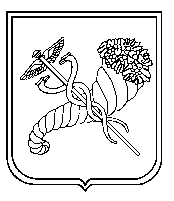 Головний спеціаліст Управління освіти – уповноважена особа з питань запобігання та виявлення корупції              О.М. СТЕЦКО